TERMINARZ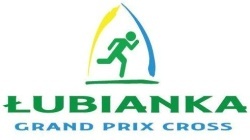 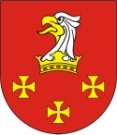 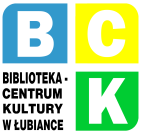 ŁUBIANKA GRAND PRIX CROSS 2019* Start zapisów na trzy tygodnie przed biegiem. TERMINARZŁUBIANKA GRAND PRIX CROSS 2019* Start zapisów na trzy tygodnie przed biegiem. Lp.DATAGODZINAMIEJSCENAZWA127.01.2019 r. (niedziela)12:30Zamek BierzgłowskiVI Bieg Zamkowy *224.02.2019 r. (niedziela)12:30Zamek BierzgłowskiX Bieg im. ks. bp. Adolfa Szelążka *317.03.2019 r. (niedziela)11:00Gminny Park Kultury w ŁubianceX Bieg Chopinowski *47.04.2019 r. (niedziela)11:00Gminny Park Kultury w ŁubianceIX Bieg Prezydencki *53.05.2019 r. (piątek)12:00Gminny Park Kultury w ŁubianceXXII Bieg Samorządowy(zapisy od 21.01 do 26.04)62.06.2019 r. (niedziela)11:00Gminny Park Kultury w ŁubianceIX Bieg im. Czesława Miłosza *77.07.2019 r. (niedziela)11:00Gminny Park Kultury w ŁubianceVI Bieg im. Bronisława Malinowskiego *818.08.2019 r. (niedziela)11:00WarszewiceVI Bieg Solidarności *915.09.2019 r. (niedziela)11:00WarszewiceVI Bieg Dożynkowy *1013.10.2019 r. (niedziela)11:00Gminny Park Kultury w ŁubianceX Bieg im. św. Jana Pawła II *1111.11.2019 r. (poniedziałek)12:00Szkoła Podstawowa w PigżaXXIII Bieg Niepodległości(zapisy od 21.01 do 31.10)127.12.2019 r. (sobota)12:30Zamek BierzgłowskiVII Bieg Adwentowy *Lp.DATAGODZINAMIEJSCENAZWA127.01.2019 r. (niedziela)12:30Zamek BierzgłowskiVI Bieg Zamkowy224.02.2019 r. (niedziela)12:30Zamek BierzgłowskiX Bieg im. ks. bp. Adolfa Szelążka317.03.2019 r. (niedziela)11:00Gminny Park Kultury w ŁubianceX Bieg Chopinowski47.04.2019 r. (niedziela)11:00Gminny Park Kultury w ŁubianceIX Bieg Prezydencki53.05.2019 r. (piątek)12:00Gminny Park Kultury w ŁubianceXXII Bieg Samorządowy(zapisy od 21.01 do 26.04)62.06.2019 r. (niedziela)11:00Gminny Park Kultury w ŁubianceIX Bieg im. Czesława Miłosza77.07.2019 r. (niedziela)11:00Gminny Park Kultury w ŁubianceVI Bieg im. Bronisława Malinowskiego818.08.2019 r. (niedziela)11:00WarszewiceVI Bieg Solidarności915.09.2019 r. (niedziela)11:00WarszewiceVI Bieg Dożynkowy1013.10.2019 r. (niedziela)11:00Gminny Park Kultury w ŁubianceX Bieg im. św. Jana Pawła II1111.11.2019 r. (poniedziałek)12:00Szkoła Podstawowa w PigżaXXIII Bieg Niepodległości(zapisy od 21.01 do 31.10)127.12.2019 r. (sobota)12:30Zamek BierzgłowskiVII Bieg Adwentowy